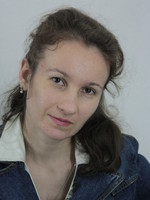 Харченко Роксана АлексеевнаСекретарь офис-менеджер, от 2000 грн./мес., полнаязанятость Город:ДнепропетровскКонтактная информацияАдрес:49033,г.Днепропетровск, ул.Инженерная 4, кв 83Телефон:(8063) 78 47 284Эл. почта:anaskor.roksana@mail.ruЦельЦЕЛЬ:Получение работы г.Днепропетровске соответствующей уровню образования, опыту работы и возможностямОпыт работыоператор ПК офис-менеджерс 07.2009 по 07.2012 (3 года)
ЧП "Мозговой" (полиграфия,)ведение делопроизводства,консультационные услуги,ОбразованиеВысшеес 09.2002 по 06.2007
национальная металлургическая академия, электрометаллургический, Днепропетровск.специальность "Литейное производство черных и цветных металлов" дополнительное после дипломное образование "Секретарь офис-менеджер"Владение языкамиУкраинский — экспертДополнительная информацияЛИЧНЫЕ КАЧЕСТВА: честность, дружелюбие, решительность, настойчивость, аналитический склад ума, креативность, работоспособность, обучаемость, отдаю предпочтение работе в команде, постоянно стремлюсь к повышению уровня развития, умею расставлять приоритеты и принимать решения, готова и умею принять на себя ответственность, трудностей не боюсь, умею разумно рисковать .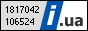 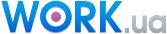 Закончить просмотр